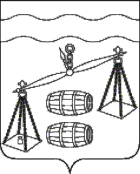 Сельское поселение «СЕЛО СТРЕЛЬНА»Калужская область Сухиничский районСЕЛЬСКАЯ ДУМА РЕШЕНИЕОт 29.04.2020г	                                                                            № 243О внесении изменений в Решение Сельской Думы сельского поселения «Село Стрельна» от 14.11.2016 № 93 «О земельном налоге» (ред. от 15.11.2019 № 210)В соответствии с главой 31 Налогового кодекса Российской Федерации, руководствуясь Уставом СП "Село Стрельна", Сельская Дума СП «Село Стрельна» РЕШИЛА:1. Внести изменения в Решение Сельской Думы сельского поселения «Село Стрельна» от 14.11.2016 № 93 «О земельном налоге» (ред. от 15.11.2019 № 210) добавив в п.3 пп. 3.5, изложив его в следующей редакции:3.5. Для организаций, включенных на 01.03.2020 в соответствии с Федеральным законом от 24.07.2007 N 209-ФЗ "О развитии малого и среднего предпринимательства в Российской Федерации" в единый реестр субъектов малого и среднего предпринимательства и занятых в сферах деятельности, наиболее пострадавших в условиях ухудшения ситуации в связи с распространением новой коронавирусной инфекции, перечень которых утверждается Правительством Российской Федерации авансовые платежи подлежат уплате:за I квартал 2020 г. - не позднее 30.10.2020;за II квартал 2020 г. - не позднее 30.12.2020.2. Настоящее решение вступает после его официального опубликования и распространяется на правоотношения, возникшие с 01 апреля 2020 года, утрачивает силу с 1 января 2021 года.3. Контроль за исполнением настоящего Решения возложить на администрацию СП «Село Стрельна».Глава сельского поселения« Село Стрельна»                                                               Т.П. Колган